ผลการดำเนินงาน : ด้านระบบเทคโนโลยีสารสนเทศกองเทคโนโลยีดิจิทัล สำนักงานมหาวิทยาลัย มหาวิทยาลัยแม่โจ้ มีวิธีการประเมินคุณภาพของการให้บริการและสิ่งอำนวยความสะดวกต่าง ๆ ด้านเทคโนโลยี โดยได้จัดทำแบบสอบถามเพื่อสอบถามความพึงพอใจ ของผู้ใช้บริการด้านเทคโนโลยี ดังนี้- ด้านการระบบเทคโนโลยีสารสนเทศเพื่อตอบสนองกลุ่มบุคลากรและนักศึกษา โดยกองเทคโนโลยีดิจิทัล มหาวิทยาลัยแม่โจ้ ได้จัดทำแบบสอบถามความพึงพอใจของ "ผู้ใช้งาน" ต่อระบบสารสนเทศ ERP พ.ศ. 2565 ด้วยแบบสอบถามออนไลน์ ในระบบ ERP จากบุคลากรมหาวิทยาลัยแม่โจ้ จำนวนทั้งสิ้น 1,570 คน กำหนดกลุ่มตัวอย่างด้วยวิธี Taro Yamane ความคลาดเคลื่อน 10% คิดเป็นจำนวนกลุ่มตัวอย่าง 94 คน มีผู้ตอบแบบสอบถามจำนวน 172  คน คิดเป็นร้อยละ 182.98 และแบบสอบถามความพึงพอใจต่อระบบบริการดิจิตอล (Digital Services) ประจำปี 2565 จากบุคลากร จำนวนทั้งสิ้น 1,570 คน และนักศึกษา จำนวนทั้งสิ้น 14,839 คน กำหนดกลุ่มบุคลากรตัวอย่างด้วยวิธี Taro Yamane ความคลาดเคลื่อน 10% คิดเป็นจำนวนกลุ่มบุคลากรตัวอย่าง 94 คน และกำหนดกลุ่มนักศึกษาตัวอย่างด้วยวิธี Taro Yamane ความคลาดเคลื่อน 5% คิดเป็นจำนวนกลุ่มนักศึกษาตัวอย่าง 390 คน รวมกลุ่มตัวอย่างทั้งสิ้น 484 คน มีบุคลากรตอบแบบสอบถามจำนวน 134 คน และนักศึกษาตอบแบบสอบถามจำนวน 498 คน รวมทั้งสิ้น 632 คน คิดเป็นร้อยละ 130.89 จากจำนวนกลุ่มตัวอย่างทั้งหมด สรุปผลการประเมิน ได้ดังนี้ได้ดังนี้ มีข้อเสนอแนะดังนี้การพัฒนาระบบสารสนเทศเพื่อการบริหารจัดการ ERP ควรพัฒนาฐานข้อมูลให้ครอบคลุมกับการใช้งานในภาพรวมของมหาวิทยาลัย ปรับปรุงข้อมูลให้เป็นปัจจุบัน ระบบฐานข้อมูลควรเป็นมาจากแหล่งเดียวกัน และควรมีการใช้ระบบส่วนกลาง เพื่อให้การปฏิบัติไปในแนวเดียวกันอย่างมีประสิทธิภาพ รวมถึงผู้บริหารควรใช้ระบบด้วยการพัฒนาระบบบริการดิจิตอล ควรมีการพัฒนาอย่างต่อเนื่อง และมีการใช้งานอย่างจริงจัง เลือกใช้อุปกรณ์ที่มีคุณภาพ มีการตรวจสอบอุปกรณ์เซ็นเซอร์เดือนละครั้ง พัฒนาระบบให้มีหลากหลาย และใช้ MJU Mobile App เข้าระบบผ่านมือถือได้หลายช่องทางมากขึ้นทั้งนี้ ยังมีการประเมินการให้บริการในด้านอื่น ๆ ดังนี้ด้านการให้บริการระบบเครือข่ายไร้สาย มหาวิทยาลัยแม่โจ้ ปีงบประมาณ 2566 มีการสำรวจผ่านการลงทะเบียนใช้งานเครือข่าย ซึ่งผลสำรวจที่ได้ส่วนใหญ่จะมีความต้องการให้มีการเพิ่มจุดให้บริการระบบเครือข่ายไร้สายให้ครอบคลุมทุกอาคารที่อยู่ภายในมหาวิทยาลัยแม่โจ้ เพื่อความสะดวกสบายของผู้ใช้งานระบบ และต้องการจุดให้บริการสำหรับอาคารที่ยังไม่มีระบบอินเทอร์เน็ต ผู้รับผิดชอบจึงได้ดำเนินการจัดทำคำของบประมาณ 2567 ในโครงการจัดซื้อครุภัณฑ์ระบบโครงสร้างพื้นฐานด้านเทคโนโลยีสารสนเทศและการสื่อสาร นอกจากนี้ ทางมหาวิทยาลัยแม่โจ้ยังได้ทำบันทึกข้อตกลงกับบริษัท ทรู อินเทอร์เน็ต คอร์ปอเรชั่น จำกัด และ บมจ. แอดวานซ์ อินโฟร์ เซอร์วิส (AIS)  เพื่อเพิ่มบริการด้านการสื่อสารและโทรคมนาคมให้ทันสมัยภายในพื้นที่ของมหาวิทยาลัยด้านการให้บริการระบบเครือข่ายอินเทอร์เน็ต มหาวิทยาลัยแม่โจ้ ปีงบประมาณ 2566 โดยผลสำรวจส่วนใหญ่พบว่า ต้องการให้มีความสเถียรภาพของระบบเครือข่ายที่สามารถใช้งานอินเทอร์เน็ต (Internet) ได้อย่างต่อเนื่อง ผู้รับผิดชอบจึงได้ดำเนินการจัดทำคำของบประมาณ 2567 ในโครงการจัดซื้อครุภัณฑ์ระบบโครงสร้างพื้นฐานด้านเทคโนโลยีสารสนเทศและการสื่อสาร เพื่อเพิ่มประสิทธิภาพในการให้บริการ การเตรียมความพร้อมในด้านระบบเครือข่ายของมหาวิทยาลัยให้พร้อมต่อการใช้งานในทุก ๆ ด้าน ให้มีประสิทธิภาพทั้งการเรียนการสอนและการปฏิบัติงานของบุคลากรด้านต่าง ๆด้านการใช้งานโปรแกรม Microsoft Teams มหาวิทยาลัยแม่โจ้ จากการจัดทำเว็บไซต์ วิดีโอแนะนำการใช้งาน คู่มือการใช้งานและช่องการการเรียนรู้โปรแกรมต่าง ๆ มีการจัดทำช่องทางการติดต่อเพื่อให้คำปรึกษาหรือคำแนะนำการใช้งานระบบเทคโนโลยีสารสนเทศและการเรียนการสอน Online ผ่านช่องทาง Social Media ต่าง ๆ รวมถึงมีการแนะนำการใช้งาน Microsoft Teams for education ให้คณาจารย์และบุคลากรเชิงรุก ซึ่งจากวิธีการที่กล่าวมาพบว่า สามารถให้ความช่วยเหลือและแก้ไขปัญหาได้อย่างรวดเร็ว ด้านการให้บริการโปรแกรมลิขสิทธิ์สำหรับการเรียนการสอน มหาวิทยาลัยได้ให้บริการซอฟต์แวร์ที่ถูกลิขสิทธิ์ สำหรับนักศึกษา อาจารย์ และบุคลากรของมหาวิทยาลัยแม่โจ้ เพื่อเป็นประโยชน์สำหรับการเรียนการสอน โดยมีการให้บริการดาวน์โหลดโปรแกรมลิขสิทธิ์ Microsoft, Adobe Cloud, MATLAB, AutoCAD, Autodesk, Sketchup, SPSS, ARCGIS, Turnitin และEndNote รวมไปถึงซอฟต์แวร์สำหรับการเรียนการสอนออนไลน์ MS Teams หรือ Zoom มีการประเมินผลการใช้งานและเป็นข้อมูลในการจัดซื้อโปรแกรมสำเร็จรูปต่อไปด้านมาตรฐานความปลอดภัยสถาบันบริการตรวจสอบคุณภาพและมาตรฐานผลิตภัณฑ์ มีการประเมินโดยใช้แบบสอบถามความพึงพอใจจากผู้ใช้บริการผ่านระบบ QR code เมื่อดำเนินการประเมินแล้วเสร็จจัดทำเป็นรายงานเพื่อสรุปแจ้งผลการประเมินให้ผู้บริหารรับทราบและแจ้งผลการประเมินในการประชุมทบทวนการบริหารงานนำผลการประเมินไปปรับปรุงเป็นแผนการปรับปรุงประจำปี โดยจัดทำแผนการพัฒนาใน
ปีถัดไปแล้วดำเนินการประเมินคุณภาพอีกครั้ง ผลการประเมินความพึงพอใจจากผู้ใช้บริการเมื่อมีการปรับปรุงแล้วได้มีการแจ้งข้อมูลกลับไปยังผู้ที่ประเมินที่หน้าเว็บไซต์ และแจ้งผลกลับไปยังผู้ใช้บริการ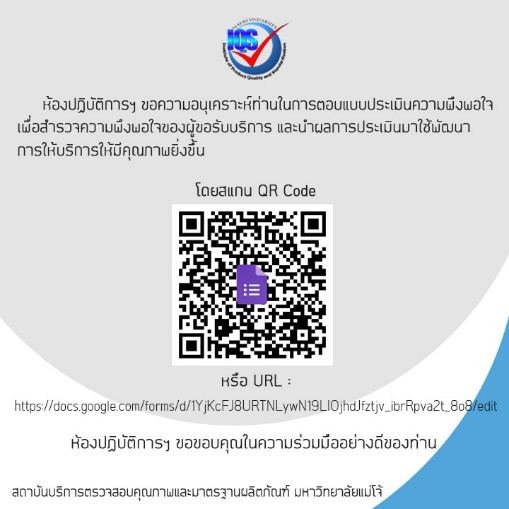 ด้านห้องสมุดสำนักหอสมุด เป็นแหล่งสนับสนุนการเรียนรู้ที่สำคัญของมหาวิทยาลัย โดยเป็นแหล่งเรียนรู้สำหรับนักศึกษา อาจารย์ บุคลากร นักวิจัย ให้ได้ใช้บริการค้นคว้า หาความรู้ และในฐานะพื้นที่สนับสนุนการเรียนรู้และการสร้างนวัตกรรม ได้เล็งเห็นถึงความสำคัญในการสนับสนุนการผลิตบัณฑิตให้มีคุณลักษณะที่พึงประสงค์ เท่าทันต่อการเปลี่ยนแปลง สำนักหอสมุดจึงมุ่งมั่นพัฒนาองค์กรให้เป็น Smart Library ที่สนับสนุนการเรียนการสอน การวิจัย และส่งเสริมการเรียนรู้ตลอดชีวิต” และจากนโยบายการบริหารงานและแนวทางพัฒนาของสำนักหอสมุดในการพัฒนาห้องสมุดให้เป็นห้องสมุดดิจิทัล ในระยะ 4 ป (12 ก.ค. 2565 - 11 ก.ค. 2569) และให้สอดคล้องกับความก้าวหน้าของเทคโนโลยีสารสนเทศและการสื่อสาร ตลอดจนได้มีการจัดทำแผนปฏิบัติงาน สำนักหอสมุด ประจำปีงบประมาณ 2566 เพื่อตอบสนองความต้องการจำเป็นของการจัดการเรียนการสอน การเรียนรู้และการวิจัย 
การพัฒนาการเรียนรู้ของผู้เรียน เพื่อให้สำนักหอสมุดก้าวสู่การเป็น Digital Library ดังนี้ 1. การพัฒนาห้องสมุดให้เป็น Digital Library สำหรับ​การเข้าใช้บริการ Digital Library ผู้รับบริการสามารถเข้าถึงได้ ผ่านดิจิทัลแพลตฟอร์ม https://my.openathens.net/ ซึ่งได้รวบรวมทรัพยากรสารสนเทศในรูปแบบดิจิทัลที่สามารถเข้าถึงเอกสารฉบับเต็มที่สอดคล้องกับหลักสูตรการเรียนการสอนของมหาวิทยาลัยและบริการออนไลน์ เพื่อสนับสนุนการใช้งาน Digital Library ทั้ง 3 พื้นที่ ได้แก่ มหาวิทยาลัยแม่โจ้ เชียงใหม่ มหาวิทยาลัยแม่โจ้-แพร่ เฉลิมพระเกียรติ และมหาวิทยาลัยแม่โจ้-ชุมพร จำนวน 18 คณะ/วิทยาลัย รวมทั้งสิ้น 116 หลักสูตร ดังนี้ฐานข้อมูลหนังสืออิเล็กทรอนิกส์ ที่สำนักหอสมุดมีให้บริการ จำนวน 12 ฐานวารสารออนไลน์ โดยสามารถเข้าถึงบทความแบบออนไลน์ได้จากเว็บไซต์หลักของวารสาร จำนวน 400 รายชื่อฐานข้อมูลอิเล็กทรอนิกส์ ที่สำนักหอสมุดมีให้บริการ โดยมีทั้งที่สำนักหอสมุดจัดซื้อเองและสำนักงานปลัดกระทรวงการอุดมศึกษา วิทยาศาสตร์ วิจัยและนวัตกรรม จัดซื้อให้ รวม จำนวน 30 ฐานโปรแกรมสำเร็จรูปสำหรับจัดทำบรรณานุกรมและสนับสนุนการจัดทำจัดทำผลงานทางวิชาการ โดยเป็นการนำเทคโนโลยีเข้ามาใช้ได้อย่างมีประสิทธิภาพเพื่อการพัฒนาทางวิชาการของมหาวิทยาลัย ตลอดจนโปรแกรมที่อำนวยความสะดวกให้ผู้รับบริการสามารถเข้าถึงสารสนเทศได้ตลอดเวลาและทุกสถานที่ จำนวน 5 โปรแกรม ได้แก่ 1) โปรแกรมจัดการรายการบรรณานุกรม EndNote  2) โปรแกรมตรวจสอบการคัดลอกผลงานทางวิชาการ (COPYLEAKS) 3) โปรแกรมสำหรับวิเคราะห์ข้อมูลทางสถิติ และการจัดการข้อมูลต่าง ๆ (SPSS) 4) ชุดโปรแกรม Adobe Creative Cloud และ 5) ระบบยืนยันตัวตนและเครื่องมือช่วยในการเข้าถึงฐานข้อมูลออนไลน์ OpenAthensบริการออนไลน์เพื่อสนับสนุนการใช้งาน Digital Library ได้แก่ บริการทรัพยากรสารสนเทศประเภทอิเล็กทรอนิกส์ การสืบค้นฐานข้อมูลทรัพยากรสารสนเทศของสำนักหอสมุด บริการตอบคำถามและช่วยการค้นคว้า บริการฝึกอบรมและนำชมห้องสมุด บริการ Pick Up & Delivery บริการยืมระหว่างห้องสมุดวิทยาเขต บริการยืมหนังสือต่อด้วยตนเอง บริการยืมระหว่างห้องสมุดสถาบันอุดมศึกษา 9) Library of Things 10) บริการค้นหาเอกสารฉบับเต็ม (Full Text Finder Service)11) บริการค้นหาเอกสารตามความต้องการ 12) บริการแนะนำวารสารเพื่อการตีพิมพ์ (Journal Recommendation Service) 13) บริการ Article delivery 14) บริการตรวจสอบหนังสือค้างส่งและค่าปรับผ่านช่องทางออนไลน์ 15) บริการชำระค่าปรับผ่าน QR Code Payment 16) บริการ Article Alert 17) บริการ Line Alert 18) การให้คำแนะนำการใช้ห้องสมุด สำหรับการประเมินผลคุณภาพการให้บริการ มีรายละเอียดดังนี้1. ผลด้านการมุ่งเน้นการจัดหาและผลิตทรัพยากรสารสนเทศอิเล็กทรอนิกส์เพื่อสนับสนุนการเป็น Digital Library นั้น สำนักหอสมุด ได้มีการประเมินผลการดำเนินงานโดยการศึกษาความคาดหวังและความพึงพอใจต่อคุณภาพบริการของสำนักหอสมุด มหาวิทยาลัยแม่โจ้ ประจำปีงบประมาณ 2566 ศึกษาความคาดหวังและความพึงพอใจต่อคุณภาพการบริการของห้องสมุด มหาวิทยาลัยแม่โจ้-แพร่ เฉลิมพระเกียรติ ประจำปี 2566 และ ศึกษาความคาดหวังและความพึงพอใจต่อคุณภาพการบริการของห้องสมุด มหาวิทยาลัยแม่โจ้-ชุมพร ประจำปี 2566 เพื่อสำรวจความคาดหวังและความพึงพอใจต่อคุณภาพบริการ: ด้านลักษณะทางกายภาพ ในหัวข้อหนังสือ วารสาร ฐานข้อมูล เครื่องมือสนับสนุนการวิจัย ฯลฯ มีความหลากหลาย ทันสมัย เพียงพอ เข้าถึงได้ง่าย พร้อมใช้งานอยู่เสมอและตรงกับความต้องการ ซึ่งมีผลการประเมิน ดังนี้ 1) ความคาดหวังของผู้ใช้บริการของสำนักหอสมุด มีค่าเฉลี่ย 4.43 ห้องสมุด มหาวิทยาลัยแม่โจ้ -แพร่ เฉลิมพระเกียรติ มีค่าเฉลี่ย 4.00 และห้องสมุด มหาวิทยาลัยแม่โจ้-ชุมพร มีค่าเฉลี่ย 4.42 ดังนั้นมีค่าเฉลี่ยรวม  4.28 อยู่ในระดับ มากที่สุด 2) ความพึงพอใจของผู้ใช้บริการ สำนักหอสมุด มีค่าเฉลี่ย 4.34 ห้องสมุด มหาวิทยาลัยแม่โจ้ -แพร่ เฉลิมพระเกียรติ มีค่าเฉลี่ย 3.71 และห้องสมุด มหาวิทยาลัยแม่โจ้-ชุมพร มีค่าเฉลี่ย 4.46 ดังนั้นมีค่าเฉลี่ยรวม  4.17 อยู่ในระดับ มาก และสำนักหอสมุดได้นำข้อเสนอแนะที่ได้รับจากการศึกษาความคาดหวังและความพึงพอใจต่อคุณภาพบริการของสำนักหอสมุด มหาวิทยาลัยแม่โจ้ ประจำปีงบประมาณ 2566 นำเสนอในคราวการประชุมคณะกรรมการบริหารสำนักหอสมุด ครั้งที่ 2/2567 วันที่ 28 พฤศจิกายน 2566 ระเบียบวาระที่ 3 เรื่องแจ้งเพื่อทราบ ข้อ 3.1.2 เรื่องสรุปผลการรับฟังเสียงผู้รับบริการ ประจำปีงบประมาณ 2566 และระเบียบวาระที่ 4  เรื่องพิจารณา ข้อ 4.8 พิจารณาข้อเสนอ/ความคิดเห็นที่ได้รับจากการรับฟังเสียงผู้รับบริการ ด้านทรัพยากรอิเล็กทรอนิกส์ เพื่อการพัฒนาและปรับปรุงตามข้อเสนอแนะที่ได้รับ2. ผลด้านการพัฒนาและสนับสนุนให้มีการนำเทคโนโลยีสารสนเทศมาใช้ในการบริการเพื่อก้าวสู่ Digital Services สำนักหอสมุด ได้มีการประเมินผลการดำเนินงานโดยการศึกษาความคาดหวังและความพึงพอใจต่อคุณภาพบริการของสำนักหอสมุด มหาวิทยาลัยแม่โจ้ ประจำปีงบประมาณ 2566 เพื่อสำรวจความคาดหวังและความพึงพอใจต่อคุณภาพบริการ: ด้านการตอบสนองการบริการ ในหัวข้อ 1. เจ้าหน้าที่มีความกระตือรือร้น เต็มใจ พร้อมให้บริการได้อย่างทันท่วงที ทําให้ผู้รับบริการรู้สึกเป็นคนพิเศษอยู่เสมอ และ 2. การให้บริการสามารถตอบสนองความต้องการของได้อย่างรวดเร็วและทั่วถึง มีผลการประเมิน ดังนี้ 1) ความคาดหวังของผู้ใช้บริการของสำนักหอสมุด มีค่าเฉลี่ย 4.52 อยู่ในระดับ มากที่สุด ห้องสมุดมหาวิทยาลัยแม่โจ้-แพร่ เฉลิมพระเกียรติ มีค่าเฉลี่ย 4.16 อยู่ในระดับมาก และ ห้องสมุดมหาวิทยาลัย แม่โจ้-ชุมพร มีค่าเฉลี่ย 4.47 อยู่ในระดับ มากที่สุด2) ความพึงพอใจของผู้ใช้บริการของสำนักหอสมุด มีค่าเฉลี่ย 4.55 อยู่ในระดับมากที่สุด ห้องสมุดมหาวิทยาลัยแม่โจ้-แพร่ เฉลิมพระเกียรติ มีค่าเฉลี่ย 3.93 อยู่ในระดับมาก และ ห้องสมุดมหาวิทยาลัย แม่โจ้-ชุมพร มีค่าเฉลี่ย 4.72 อยู่ในระดับ มากที่สุดสำนักหอสมุดได้นำข้อเสนอแนะที่ได้รับจากการศึกษาดังกล่าวนำเสนอในคราวการประชุมคณะกรรมการบริหารสำนักหอสมุด ครั้งที่ 2/2567 วันที่ 28 พฤศจิกายน 2566 ระเบียบวาระที่ 3 เรื่องแจ้งเพื่อทราบ ข้อ 3.1.2 เรื่องสรุปผลการรับฟังเสียงผู้รับบริการ ประจำปีงบประมาณ 2566 และระเบียบวาระที่ 4  เรื่องพิจารณา ข้อ 4.8 พิจารณาข้อเสนอ/ความคิดเห็นที่ได้รับจากการรับฟังเสียงผู้รับบริการ ด้านเทคโนโลยีสารสนเทศเพื่อการให้บริการ เพื่อการพัฒนาและปรับปรุงตามข้อเสนอแนะที่ได้รับสำหรับการพัฒนาด้านคุณภาพของสภาพแวดล้อมทางกายภาพ อาคาร สถานที่ และสิ่งอำนวยความสะดวก สำนักหอสมุดได้พัฒนาพื้นที่ทั้งหมดให้เป็นพื้นที่สร้างสรรค์ เป็นจุดศูนย์รวมที่สนับสนุนและส่งเสริมให้นักศึกษาเป็นนวัตกรและผู้ประกอบการ โดยได้วางแผนเพื่อกำหนดรูปแบบการบริการพื้นที่ตามผลการศึกษาความคาดหวังและความพึงพอใจของผู้รับบริการสำนักหอสมุด มหาวิทยาลัยแม่โจ้ ประจำปีงบประมาณ 2566 ด้านการให้บริการพื้นที่และสิ่งอำนวยความสะดวกเพื่อสนับสนุนการเรียนรู้ให้ตรงกับพฤติกรรมและความต้องการของผู้รับบริการที่เอื้อต่อ การเรียน การวิจัย และคุณภาพชีวิตส่วนบุคคล รวมถึงผู้ที่มีความความต้องการพิเศษที่สามารถเข้ามาใช้บริการห้องสมุดได้อย่างปลอดภัย อีกทั้งมีการบริหารจัดการพื้นที่ที่สามารถยืดหยุ่นเพื่อรองรับต่อกิจกรรมและพฤติกรรมของผู้รับบริการที่หลากหลาย ดังนี้ (ภาพถ่ายการจัดพื้นที่ของสำนักหอสมุด) ชั้น 1 : Business Zone ให้บริการพื้นที่ 1) Co-Working Space และ Co Marker Space เพื่อเป็นแหล่งเรียนรู้ แหล่งฝึกประสบการณ์ในการเป็นผู้ประกอบการ ( Entrepreneur) ชั้น 2 : Quiet Zone ได้จัดเตรียมพื้นที่สำหรับนั่งอ่านกระจายทั่วทั้งชั้น โดยผู้รับบริการสามารถใช้เสียงได้เล็กน้อย ชั้น 3 : Silent zone สำหรับผู้รับบริการที่ต้องการความเงียบ โดยได้จัดเตรียมพื้นที่สำหรับการนั่งอ่าน บริการห้องศึกษากลุ่ม (Study Room) โดยได้จัดเตรียม Smart TV และ White board เพื่อสนับสนุนการให้บริการ ในแต่ละพื้นที่ที่สำนักหอสมุดได้ให้บริการนั้นมีการกำหนดเจ้าหน้าที่ผู้ปฏิบัติงานที่รับผิดชอบการให้บริการ ภาระหน้าที่ ขอบเขต และเป้าหมายของการให้บริการพื้นที่และสิ่งอำนวยความสะดวกเพื่อสนับสนุนการเรียนรู้ และจะประเมินผลการดำเนินงานการให้บริการด้วยการศึกษาการประเมินความคาดหวังและความพึงพอใจของผู้รับบริการต่อคุณภาพการบริการด้านลักษณะทางกายภาพ โดยมีผลการประเมินดังนี้ผลการประเมินความคาดหวังและความพึงพอใจต่อคุณภาพการบริการด้านลักษณะทางกายภาพ ของสำนักหอสมุด มีผลประเมินความคาดหวัง มีค่าเฉลี่ย 4.36 อยู่ในระดับมากที่สุด และผลการประเมินความพึงพอใจ มีค่าเฉลี่ย 4.36 อยู่ในระดับมากที่สุด และได้ดำเนินการปรับปรุงการดำเนินงานโดยนำข้อเสนอแนะที่ได้จากการประเมินฯ มาทบทวนกระบวนการให้บริการพื้นที่พร้อมทั้งเสนอแนวทางการแก้ไข เพื่อนำเสนอต่อที่ประชุมคณะกรรมการบริหารสำนักหอสมุดเพื่อพิจารณาหาแนวทางการแก้ไข ปรับปรุง พัฒนาการให้บริการ คือ การพัฒนาพื้นที่ที่มีอยู่อย่างจำกัดเพื่อจัดเป็นห้อง Study Room เพิ่มขึ้นจำนวน 2 ห้อง เพื่อรองรับความต้องการของนักศึกษาที่มีความต้องการใช้ห้อง Study Room เพิ่มขึ้นสำหรับการทำกิจกรรมต่างๆ เช่น การติวหนังสือ การทำงานกลุ่ม เป็นต้น การจัดหาโต๊ะเก้าอี้ให้บริการเพิ่มเติมในช่วงสอบเพื่อรองรับการเข้าใช้บริการที่มากขึ้น การจัดสถานที่บริเวณด้านหน้าอาคารเพื่อเป็นจุดรับประทานอาหาร มีถังขยะตามจุดอย่างเหมาะสม อีกทั้งยังมีการปรับปรุงและตรวจสอบความพร้อมของสถานที่อยู่เสมอ และติดป้ายให้ชัดเจนเมื่ออุปกรณ์เกิดปัญหา เช่น เครื่องปรับอากาศมีปัญหาอยู่ระหว่างการดำเนินการแก้ไข การสำรวจพื้นที่เพื่อป้องกันก่อนที่จะเกิดปัญหา เป็นต้นทั้งนี้สำนักหอสมุดยังได้จัดกิจกรรม "Big Cleaning Day" เมื่อวันที่ 15 กุมภาพันธ์ 2567 เพื่อสร้างสภาพแวดล้อมที่ดี ทั้งภายในและภายนอกอาคาร เพื่อส่งเสริมและฟื้นฟูสภาพแวดล้อมการเรียนการทำงานให้มีสุขลักษณะที่ดี โดยในกิจกรรม "Big Cleaning Day" มีการทำความสะอาดทั้งภายในและภายนอกอาคาร ซึ่งรวมถึงการล้างแผ่นกรองอากาศของเครื่องปรับอากาศ เพื่อให้สภาพอากาศภายในห้องสมุดดีขึ้น และได้ดำเนินการทำความสะอาดภายนอกอาคารที่เป็นพื้นที่ทั่วไปและพื้นที่สีเขียว ทำให้สภาพแวดล้อมโดยรอบห้องสมุดมีความสะอาด สวยงาม มีความพร้อมในการให้บริการแก่นักศึกษา เป็นการเสริมสร้างบรรยากาศที่ดีที่เอื้อต่อการเข้าใช้บริการ2) ผลการประเมินความคาดหวังและความพึงพอใจต่อคุณภาพการบริการด้านลักษณะทางกายภาพ ของห้องสมุดมหาวิทยาลัยแม่โจ้ - แพร่ เฉลิมพระเกียรติ มีผลประเมินความคาดหวัง มีค่าเฉลี่ย 4.06 อยู่ในระดับมาก และมีผลการประเมินความพึงพอใจ มีค่าเฉลี่ย 3.75 อยู่ในระดับมาก ทั้งนี้ได้ดำเนินการปรับปรุงการดำเนินงานโดยนำข้อเสนอแนะที่ได้จากการประเมินฯ คือ ห้องสมุดไม่สะอาด มีฝุ่นละออง อากาศร้อน ได้ดำเนินการการแก้ไขโดยให้แม่บ้านเพิ่มความถี่ในการทำความสะอาดจาก 2 ครั้ง/สัปดาห์ เป็นการทำความสะอาดทุกวัน และอากาศภายในห้องสมุดร้อน ได้ดำเนินการปรับปรุงโดยการแจ้งซ่อมเครื่องปรับอากาศที่ชำรุดเรียบร้อยแล้ว3) และการประเมินผลการดำเนินงานของห้องสมุดมหาวิทยาลัยแม่โจ้-ชุมพร ได้ประเมินความความพึงพอใจต่อคุณภาพการบริการด้านลักษณะทางกายภาพ  มีผลประเมินความคาดหวัง มีค่าเฉลี่ยน 4.36 อยู่ในระดับมากที่สุด และมีผลการประเมินความพึงพอใจ มีค่าเฉลี่ย 4.52 อยู่ในระดับมากที่สุด ทั้งนี้ได้ดำเนินการปรับปรุงการดำเนินงานโดยนำข้อเสนอแนะที่ได้จากการประเมินฯ โดยมีรายละเอียดดังนี้	3.1) ต้องการให้มีบริการตู้กดน้ำดื่มภายในห้องสมุด การดำเนินการปรับปรุงและแก้ไข โดยขออนุมัติจัดซื้อตู้กดน้ำดื่มเพื่อให้บริการภายในห้องสมุด	3.2) ต้องการให้มีห้องสำหรับติวหนังสือ การดำเนินการปรับปรุงและแก้ไขโดย จัดการพื้นที่ที่มีอยู่อย่างจำกัดปรับเป็นพื้นที่ Co working space เพื่อใช้สำหรับในการทำงานหรือติวหนังสือเป็นกลุ่ม โดยมีอุปกรณ์สนับสนุนการเรียนรู้อื่นๆ เพื่อให้บริการ เช่น คอมพิวเตอร์ เป็นต้น	3.3) ต้องการเพิ่มพื้นที่นั่งพักผ่อนให้มากขึ้น การดำเนินการปรับปรุงและแก้ไข โดยเพิ่มพื้นที่ Relax Zone ที่มีการปรับเปลี่ยนไปตามความต้องการของผู้ใช้บริการ 	3.4) ต้องการให้มีบริการอุปกรณ์สำหรับเพิ่มความบันเทิงเพื่อเสริมสร้างความเพลิดเพลิน เช่น อุปกรณ์สำหรับการดูหนัง ฟังเพลง เกมส์ เพื่อสร้างความผูกพันธ์ระหว่างพื้นที่แหล่งเรียนรู้กับนักศึกษามากยิ่งขึ้นและเป็นอีกสถานที่สำคัญให้นักศึกษาอยากทำกิจกรรมของมหาวิทยาลัย การดำเนินการปรับปรุงและแก้ไข โดยจัดให้มีบริการ Library of things บริการสิ่งอำนวยความสะดวกต่างๆ เช่น หูฟัง เมาส์ บอร์ดเกมส์ ไดร์เป่าผม เครื่องหนีบผม และอุปกรณ์การเรียนต่าง ๆ เป็นต้น 	3.5) ต้องการเพิ่มพื้นที่ในการบริการ เช่น พื้นที่ใช้สอย มุมสนทนาแลกเปลี่ยนเรียนรู้ที่ไม่รบกวนบุคคลอื่น/ มุมกาแฟ/เครื่องดื่มเพื่ออำนวยความสะดวกแก่ผู้รับบริการ การดำเนินการปรับปรุงและแก้ไข โดยห้องสมุดได้มีการจัดพื้นที่ให้สอดคล้องกับความต้องการ อาทิ พื้นที่ Relax Zone มุมบริการชากาแฟ อาหารว่าง co-working space เป็นต้นด้านสภาพแวดล้อมทางกายภาพและสิ่งอำนวยความสะดวกมหาวิทยาลัยได้มีการประเมินการจัดสิ่งแวดล้อมและอำนวยความสะดวก ในส่วนของด้านกายภาพ ได้มีการเข้ารับการประเมิน Green University Ranking จำนวน 7 ด้าน ซึ่งผลการประเมินอยู่ในระดับที่น่าพอใจ ส่งผลทำให้การจัดสิ่งแวดล้อมและการจัดสิ่งอำนวยความสะดวกได้มาตรฐานเพิ่มมากขึ้น และช่วยพัฒนาการเรียน การสอน พัฒนาการจัดสิ่งอำนวยความสะดวกทางกายภาพ การบริหารจัดการอาคารสถานที่ ห้องปฏิบัติการ การกำหนดมาตรการต่าง ๆ ให้มีประสิทธิภาพมากยิ่งขึ้น และได้ให้นักศึกษาได้มีส่วนร่วมดำเนินการร่วมกับบุคลากร ตลอดจนผู้ที่มาใช้พื้นที่ อันจะนำไปสู่การพัฒนาที่ยั่งยืนต่อไป  ทั้งนี้การประเมิน Green University ที่เกี่ยวข้องกับสิ่งอำนวยความสะดวก เช่น 
ด้านโครงสร้างพื้นฐาน การพัฒนาพื้นที่ การเพิ่มพื้นที่สีเขียว การจัดการขยะและของเสีย การจัดการน้ำ 
การขนส่ง เป็นต้น ดำเนินการขับเคลื่อนการดำเนินงานโดยคณะกรรมการขับเคลื่อนยุทธศาสตร์การเป็นมหาวิทยาลัยสีเขียว (Green University) มหาวิทยาลัยแม่โจ้ โดยผลการประเมิน Green University Ranking ปี 2023 มหาวิทยาลัยอยู่อันดับที่ 11 ของมหาวิทยาลัยไทยที่เข้ารับการประเมิน และอันดับที่ 143 ของมหาวิทยาลัยโลก  อีกทั้งในส่วนของด้านความปลอดภัย ได้มีการฝึกซ้อมแผนอพยพอัคคีภัย โดยผลการฝึกซ้อมเป็นไปตามเกณฑ์และเวลาที่กำหนดCriteria 7 : Facilities and InfrastructureCriteria 7 : Facilities and InfrastructureCriteria 7 : Facilities and InfrastructureCriteria 7 : Facilities and InfrastructureCriteria 7 : Facilities and InfrastructureReq-7.9:The quality of the facilities (library, laboratory, IT, and student services) are shown to be subjected to evaluation and enhancement.The quality of the facilities (library, laboratory, IT, and student services) are shown to be subjected to evaluation and enhancement.The quality of the facilities (library, laboratory, IT, and student services) are shown to be subjected to evaluation and enhancement.ผู้รับผิดชอบ Criteriaผู้รับผิดชอบ Criteriaผู้รับผิดชอบ Criteria:อรทัย เป็งนวล / จีรพรรณ จันทราศัพท์ / บรรพต  โตสิตารัตน์ /อาทิตย์  แก้วถาวร / ธันวดี กรีฑาเวทย์  / ริมฤทัย  พุทธวงค์ ฐิติชญาณ์  ก๋าคำ / สุวิชา ศรีวิชัย / ลัญฉ์พิชา  พิมพา / เดชา  ผิวผ่อง /ประภาพรรณ เทียมถวิล / ปัญญวัจน์  ชลวิชิต / สกุณา เชาวพ้อง /นิธิวดี จรรยาสุภาพ / ชาญวิทยายุทธ์  อินทร์แก้ว / อนงค์ ไชยแก้ว /เกรียงศักดิ์ วันกูล / รุ่งนภา  รินคำ / กชสร จินดารัตน์ / โกสินทร์  หลวงละอรทัย เป็งนวล / จีรพรรณ จันทราศัพท์ / บรรพต  โตสิตารัตน์ /อาทิตย์  แก้วถาวร / ธันวดี กรีฑาเวทย์  / ริมฤทัย  พุทธวงค์ ฐิติชญาณ์  ก๋าคำ / สุวิชา ศรีวิชัย / ลัญฉ์พิชา  พิมพา / เดชา  ผิวผ่อง /ประภาพรรณ เทียมถวิล / ปัญญวัจน์  ชลวิชิต / สกุณา เชาวพ้อง /นิธิวดี จรรยาสุภาพ / ชาญวิทยายุทธ์  อินทร์แก้ว / อนงค์ ไชยแก้ว /เกรียงศักดิ์ วันกูล / รุ่งนภา  รินคำ / กชสร จินดารัตน์ / โกสินทร์  หลวงละหน่วยงานหน่วยงานหน่วยงาน:กองกายภาพและสิ่งแวดล้อม / กองเทคโนโลยีดิจิทัล /   สำนักบริหารและพัฒนาวิชาการ / สถาบันบริการตรวจสอบคุณภาพและมาตรฐานผลิตภัณฑ์ / สำนักหอสมุด / สำนักบริหารและพัฒนาวิชาการ /กองพัฒนานักศึกษา ประเด็นพิจารณาค่าเฉลี่ยลักษณะทางกายภาพลักษณะทางกายภาพความพึงพอใจต่อระบบสารสนเทศเพื่อการบริหารและการตัดสินใจ (ERP) ในภาพรวม3.81ความพึงพอใจภาพรวมต่อการใช้งานระบบบริการดิจิตอล3.47การตอบสนองการบริการการตอบสนองการบริการระบบสารสนเทศเพื่อการบริหารจัดการและการตัดสินใจ (ERP) ตรงตามความต้องการใช้งาน3.72ความสะดวกในการใช้งานระบบฐานข้อมูล3.74การดูแลเอาใจใส่การดูแลเอาใจใส่ความครบถ้วนสมบูรณ์ของข้อมูลในระบบสารสนเทศเพื่อการบริหารและการตัดสินใจ (ERP)3.67ความน่าเชื่อถือความน่าเชื่อถือความเป็นปัจจุบันของฐานข้อมูลในระบบฐานข้อมูล3.72ความมั่นใจความมั่นใจการใช้ประโยชน์ข้อมูลจากระบบฐานข้อมูล3.77ค่าเฉลี่ยทุกประเด็นพิจารณา3.70